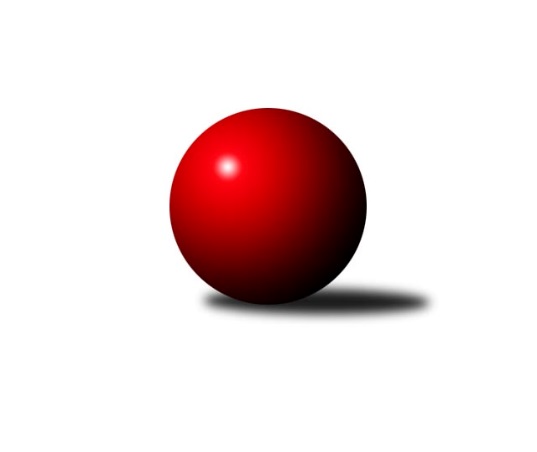 Č.12Ročník 2010/2011	8.6.2024 Krajský přebor OL  2010/2011Statistika 12. kolaTabulka družstev:		družstvo	záp	výh	rem	proh	skore	sety	průměr	body	plné	dorážka	chyby	1.	TJ Pozemstav Prostějov	11	9	0	2	122 : 54 	(84.5 : 47.5)	2446	18	1710	735	41.3	2.	TJ Kovohutě Břidličná ˝A˝	12	9	0	3	120 : 72 	(73.0 : 71.0)	2447	18	1698	749	30.6	3.	KKŽ Šternberk ˝A˝	13	7	0	6	115 : 93 	(85.0 : 71.0)	2417	14	1693	724	39.8	4.	TJ Sokol Mohelnice	12	6	2	4	99 : 93 	(76.0 : 68.0)	2495	14	1722	773	39.4	5.	TJ Tatran Litovel	11	6	0	5	97 : 79 	(71.5 : 59.5)	2381	12	1654	727	38.8	6.	SK Olomouc Sigma MŽ	11	6	0	5	92 : 84 	(68.0 : 64.0)	2508	12	1750	759	38.4	7.	Spartak Přerov ˝C˝	11	5	0	6	90 : 86 	(69.5 : 62.5)	2518	10	1749	769	29.6	8.	KK Šumperk ˝C˝	11	5	0	6	85 : 91 	(57.0 : 75.0)	2437	10	1690	747	39.5	9.	KK Zábřeh  ˝C˝	11	5	0	6	84 : 92 	(60.0 : 71.0)	2443	10	1696	747	36.7	10.	TJ Horní Benešov ˝E˝	12	4	1	7	92 : 100 	(69.5 : 74.5)	2434	9	1707	728	39.8	11.	TJ Kovohutě Břidličná ˝B˝	11	3	2	6	69 : 107 	(61.0 : 71.0)	2399	8	1686	713	43.6	12.	SKK Jeseník ˝B˝	11	3	1	7	60 : 116 	(50.0 : 82.0)	2414	7	1681	733	43.6	13.	KK PEPINO Bruntál	11	3	0	8	59 : 117 	(62.0 : 70.0)	2382	6	1690	692	51.6Tabulka doma:		družstvo	záp	výh	rem	proh	skore	sety	průměr	body	maximum	minimum	1.	TJ Kovohutě Břidličná ˝A˝	6	6	0	0	78 : 18 	(43.5 : 28.5)	2499	12	2549	2414	2.	TJ Pozemstav Prostějov	6	6	0	0	77 : 19 	(50.5 : 21.5)	2499	12	2618	2457	3.	TJ Sokol Mohelnice	6	5	1	0	66 : 30 	(44.0 : 28.0)	2566	11	2648	2433	4.	SK Olomouc Sigma MŽ	5	5	0	0	68 : 12 	(42.0 : 18.0)	2552	10	2601	2492	5.	KK Zábřeh  ˝C˝	5	5	0	0	61 : 19 	(32.5 : 26.5)	2461	10	2584	2245	6.	TJ Tatran Litovel	6	5	0	1	67 : 29 	(46.0 : 26.0)	2563	10	2666	2487	7.	KKŽ Šternberk ˝A˝	7	5	0	2	67 : 45 	(46.5 : 37.5)	2481	10	2649	2383	8.	Spartak Přerov ˝C˝	5	4	0	1	58 : 22 	(37.5 : 22.5)	2646	8	2691	2578	9.	KK Šumperk ˝C˝	6	4	0	2	61 : 35 	(33.5 : 38.5)	2546	8	2611	2518	10.	TJ Kovohutě Břidličná ˝B˝	6	3	2	1	49 : 47 	(38.0 : 34.0)	2425	8	2473	2390	11.	SKK Jeseník ˝B˝	5	3	0	2	38 : 42 	(27.0 : 33.0)	2389	6	2491	2285	12.	KK PEPINO Bruntál	6	3	0	3	46 : 50 	(37.5 : 34.5)	2245	6	2281	2160	13.	TJ Horní Benešov ˝E˝	5	2	0	3	39 : 41 	(25.0 : 35.0)	2437	4	2486	2351Tabulka venku:		družstvo	záp	výh	rem	proh	skore	sety	průměr	body	maximum	minimum	1.	TJ Pozemstav Prostějov	5	3	0	2	45 : 35 	(34.0 : 26.0)	2435	6	2512	2277	2.	TJ Kovohutě Břidličná ˝A˝	6	3	0	3	42 : 54 	(29.5 : 42.5)	2442	6	2577	2263	3.	TJ Horní Benešov ˝E˝	7	2	1	4	53 : 59 	(44.5 : 39.5)	2434	5	2547	2356	4.	KKŽ Šternberk ˝A˝	6	2	0	4	48 : 48 	(38.5 : 33.5)	2407	4	2531	2262	5.	TJ Sokol Mohelnice	6	1	1	4	33 : 63 	(32.0 : 40.0)	2481	3	2627	2342	6.	TJ Tatran Litovel	5	1	0	4	30 : 50 	(25.5 : 33.5)	2344	2	2573	2092	7.	Spartak Přerov ˝C˝	6	1	0	5	32 : 64 	(32.0 : 40.0)	2497	2	2596	2398	8.	KK Šumperk ˝C˝	5	1	0	4	24 : 56 	(23.5 : 36.5)	2416	2	2603	2179	9.	SK Olomouc Sigma MŽ	6	1	0	5	24 : 72 	(26.0 : 46.0)	2501	2	2634	2382	10.	SKK Jeseník ˝B˝	6	0	1	5	22 : 74 	(23.0 : 49.0)	2418	1	2484	2336	11.	TJ Kovohutě Břidličná ˝B˝	5	0	0	5	20 : 60 	(23.0 : 37.0)	2394	0	2520	2203	12.	KK Zábřeh  ˝C˝	6	0	0	6	23 : 73 	(27.5 : 44.5)	2439	0	2575	2363	13.	KK PEPINO Bruntál	5	0	0	5	13 : 67 	(24.5 : 35.5)	2409	0	2479	2349Tabulka podzimní části:		družstvo	záp	výh	rem	proh	skore	sety	průměr	body	doma	venku	1.	TJ Pozemstav Prostějov	11	9	0	2	122 : 54 	(84.5 : 47.5)	2446	18 	6 	0 	0 	3 	0 	2	2.	TJ Kovohutě Břidličná ˝A˝	12	9	0	3	120 : 72 	(73.0 : 71.0)	2447	18 	6 	0 	0 	3 	0 	3	3.	KKŽ Šternberk ˝A˝	13	7	0	6	115 : 93 	(85.0 : 71.0)	2417	14 	5 	0 	2 	2 	0 	4	4.	TJ Sokol Mohelnice	12	6	2	4	99 : 93 	(76.0 : 68.0)	2495	14 	5 	1 	0 	1 	1 	4	5.	TJ Tatran Litovel	11	6	0	5	97 : 79 	(71.5 : 59.5)	2381	12 	5 	0 	1 	1 	0 	4	6.	SK Olomouc Sigma MŽ	11	6	0	5	92 : 84 	(68.0 : 64.0)	2508	12 	5 	0 	0 	1 	0 	5	7.	Spartak Přerov ˝C˝	11	5	0	6	90 : 86 	(69.5 : 62.5)	2518	10 	4 	0 	1 	1 	0 	5	8.	KK Šumperk ˝C˝	11	5	0	6	85 : 91 	(57.0 : 75.0)	2437	10 	4 	0 	2 	1 	0 	4	9.	KK Zábřeh  ˝C˝	11	5	0	6	84 : 92 	(60.0 : 71.0)	2443	10 	5 	0 	0 	0 	0 	6	10.	TJ Horní Benešov ˝E˝	12	4	1	7	92 : 100 	(69.5 : 74.5)	2434	9 	2 	0 	3 	2 	1 	4	11.	TJ Kovohutě Břidličná ˝B˝	11	3	2	6	69 : 107 	(61.0 : 71.0)	2399	8 	3 	2 	1 	0 	0 	5	12.	SKK Jeseník ˝B˝	11	3	1	7	60 : 116 	(50.0 : 82.0)	2414	7 	3 	0 	2 	0 	1 	5	13.	KK PEPINO Bruntál	11	3	0	8	59 : 117 	(62.0 : 70.0)	2382	6 	3 	0 	3 	0 	0 	5Tabulka jarní části:		družstvo	záp	výh	rem	proh	skore	sety	průměr	body	doma	venku	1.	KK Šumperk ˝C˝	0	0	0	0	0 : 0 	(0.0 : 0.0)	0	0 	0 	0 	0 	0 	0 	0 	2.	KKŽ Šternberk ˝A˝	0	0	0	0	0 : 0 	(0.0 : 0.0)	0	0 	0 	0 	0 	0 	0 	0 	3.	SKK Jeseník ˝B˝	0	0	0	0	0 : 0 	(0.0 : 0.0)	0	0 	0 	0 	0 	0 	0 	0 	4.	KK Zábřeh  ˝C˝	0	0	0	0	0 : 0 	(0.0 : 0.0)	0	0 	0 	0 	0 	0 	0 	0 	5.	KK PEPINO Bruntál	0	0	0	0	0 : 0 	(0.0 : 0.0)	0	0 	0 	0 	0 	0 	0 	0 	6.	TJ Kovohutě Břidličná ˝A˝	0	0	0	0	0 : 0 	(0.0 : 0.0)	0	0 	0 	0 	0 	0 	0 	0 	7.	TJ Kovohutě Břidličná ˝B˝	0	0	0	0	0 : 0 	(0.0 : 0.0)	0	0 	0 	0 	0 	0 	0 	0 	8.	TJ Pozemstav Prostějov	0	0	0	0	0 : 0 	(0.0 : 0.0)	0	0 	0 	0 	0 	0 	0 	0 	9.	TJ Tatran Litovel	0	0	0	0	0 : 0 	(0.0 : 0.0)	0	0 	0 	0 	0 	0 	0 	0 	10.	TJ Sokol Mohelnice	0	0	0	0	0 : 0 	(0.0 : 0.0)	0	0 	0 	0 	0 	0 	0 	0 	11.	SK Olomouc Sigma MŽ	0	0	0	0	0 : 0 	(0.0 : 0.0)	0	0 	0 	0 	0 	0 	0 	0 	12.	TJ Horní Benešov ˝E˝	0	0	0	0	0 : 0 	(0.0 : 0.0)	0	0 	0 	0 	0 	0 	0 	0 	13.	Spartak Přerov ˝C˝	0	0	0	0	0 : 0 	(0.0 : 0.0)	0	0 	0 	0 	0 	0 	0 	0 Zisk bodů pro družstvo:		jméno hráče	družstvo	body	zápasy	v %	dílčí body	sety	v %	1.	Jakub Mokoš 	TJ Tatran Litovel 	20	/	10	(100%)		/		(%)	2.	Pavel  Ďuriš ml. 	KKŽ Šternberk ˝A˝ 	20	/	13	(77%)		/		(%)	3.	Martin Zaoral 	TJ Pozemstav Prostějov 	18	/	11	(82%)		/		(%)	4.	Jiří Večeřa 	TJ Kovohutě Břidličná ˝A˝ 	18	/	12	(75%)		/		(%)	5.	Eva Růžičková 	TJ Pozemstav Prostějov 	16	/	10	(80%)		/		(%)	6.	Rostislav Petřík 	Spartak Přerov ˝C˝ 	16	/	11	(73%)		/		(%)	7.	Zdeněk Fiury st. st.	TJ Kovohutě Břidličná ˝B˝ 	16	/	11	(73%)		/		(%)	8.	Břetislav Sobota 	SK Olomouc Sigma MŽ 	16	/	11	(73%)		/		(%)	9.	Jaroslav Pěcha 	Spartak Přerov ˝C˝ 	16	/	11	(73%)		/		(%)	10.	Marek Ollinger 	KK Zábřeh  ˝C˝ 	16	/	11	(73%)		/		(%)	11.	Emil Pick 	KKŽ Šternberk ˝A˝ 	16	/	12	(67%)		/		(%)	12.	Rostislav Krejčí 	TJ Sokol Mohelnice 	14	/	9	(78%)		/		(%)	13.	František Baslar 	SK Olomouc Sigma MŽ 	14	/	11	(64%)		/		(%)	14.	Karel Kučera 	SKK Jeseník ˝B˝ 	14	/	11	(64%)		/		(%)	15.	Jiří Procházka 	TJ Kovohutě Břidličná ˝A˝ 	14	/	11	(64%)		/		(%)	16.	Miroslav Hyc 	SK Olomouc Sigma MŽ 	14	/	11	(64%)		/		(%)	17.	Jindřich Gavenda 	KKŽ Šternberk ˝A˝ 	14	/	12	(58%)		/		(%)	18.	Čestmír Řepka 	TJ Kovohutě Břidličná ˝A˝ 	14	/	12	(58%)		/		(%)	19.	Jaromír Martiník 	TJ Horní Benešov ˝E˝ 	14	/	12	(58%)		/		(%)	20.	Petr Pick 	KKŽ Šternberk ˝A˝ 	13	/	8	(81%)		/		(%)	21.	Josef Sitta st. 	KK Zábřeh  ˝C˝ 	13	/	10	(65%)		/		(%)	22.	Martin Sedlář 	KK Šumperk ˝C˝ 	13	/	10	(65%)		/		(%)	23.	Tomáš Janalík 	KK PEPINO Bruntál 	13	/	11	(59%)		/		(%)	24.	Jaromír Janošec 	TJ Tatran Litovel 	12	/	8	(75%)		/		(%)	25.	Jaromír Vondra 	KK Šumperk ˝C˝ 	12	/	8	(75%)		/		(%)	26.	Leoš Řepka 	TJ Kovohutě Břidličná ˝A˝ 	12	/	9	(67%)		/		(%)	27.	Tomáš Fiury 	TJ Kovohutě Břidličná ˝A˝ 	12	/	10	(60%)		/		(%)	28.	Zdeňka Habartová 	TJ Horní Benešov ˝E˝ 	12	/	10	(60%)		/		(%)	29.	Jaroslav Jílek 	TJ Sokol Mohelnice 	12	/	12	(50%)		/		(%)	30.	Jana Martiníková 	TJ Horní Benešov ˝E˝ 	12	/	12	(50%)		/		(%)	31.	Jan Doseděl 	TJ Kovohutě Břidličná ˝A˝ 	12	/	12	(50%)		/		(%)	32.	Stanislav Feike 	TJ Pozemstav Prostějov 	11	/	8	(69%)		/		(%)	33.	Jiří Koutný 	TJ Pozemstav Prostějov 	11	/	9	(61%)		/		(%)	34.	Jiří Kohoutek 	Spartak Přerov ˝C˝ 	10	/	6	(83%)		/		(%)	35.	Stanislav Brosinger 	TJ Tatran Litovel 	10	/	7	(71%)		/		(%)	36.	Václav Kovařík 	TJ Pozemstav Prostějov 	10	/	8	(63%)		/		(%)	37.	Jiří Hradílek 	Spartak Přerov ˝C˝ 	10	/	9	(56%)		/		(%)	38.	Václav Kupka 	KK Zábřeh  ˝C˝ 	10	/	10	(50%)		/		(%)	39.	Jiří Malíšek 	SK Olomouc Sigma MŽ 	10	/	11	(45%)		/		(%)	40.	Zdeněk Chmela st. st.	TJ Kovohutě Břidličná ˝B˝ 	10	/	11	(45%)		/		(%)	41.	Alexandr Rájoš 	KK Šumperk ˝C˝ 	10	/	11	(45%)		/		(%)	42.	Jaromíra Smejkalová 	SKK Jeseník ˝B˝ 	10	/	11	(45%)		/		(%)	43.	Zdeněk Šebesta 	TJ Sokol Mohelnice 	9	/	12	(38%)		/		(%)	44.	Ondřej Pospíšil 	TJ Sokol Mohelnice 	8	/	5	(80%)		/		(%)	45.	Miroslav Talášek 	TJ Tatran Litovel 	8	/	5	(80%)		/		(%)	46.	Rostislav  Cundrla 	SKK Jeseník ˝B˝ 	8	/	6	(67%)		/		(%)	47.	Luděk Zeman 	TJ Horní Benešov ˝E˝ 	8	/	6	(67%)		/		(%)	48.	Ludovít Kumi 	TJ Sokol Mohelnice 	8	/	6	(67%)		/		(%)	49.	Lukáš Janalík 	KK PEPINO Bruntál 	8	/	8	(50%)		/		(%)	50.	Miroslav Mrkos 	KK Šumperk ˝C˝ 	8	/	8	(50%)		/		(%)	51.	Josef Suchan 	KK Šumperk ˝C˝ 	8	/	8	(50%)		/		(%)	52.	Martin Kaduk 	KK PEPINO Bruntál 	8	/	9	(44%)		/		(%)	53.	Zdeněk Sobota 	TJ Sokol Mohelnice 	8	/	9	(44%)		/		(%)	54.	Miroslav Adámek 	TJ Pozemstav Prostějov 	8	/	9	(44%)		/		(%)	55.	Jan Kriwenky 	TJ Horní Benešov ˝E˝ 	8	/	10	(40%)		/		(%)	56.	Jaromír Rabenseifner 	KK Šumperk ˝C˝ 	8	/	10	(40%)		/		(%)	57.	Věra Urbášková 	KK Zábřeh  ˝C˝ 	8	/	10	(40%)		/		(%)	58.	Zdeněk Chmela ml.	TJ Kovohutě Břidličná ˝B˝ 	8	/	11	(36%)		/		(%)	59.	Zdeněk Vojáček 	KKŽ Šternberk ˝A˝ 	7	/	6	(58%)		/		(%)	60.	Ludvík Vymazal 	TJ Tatran Litovel 	6	/	6	(50%)		/		(%)	61.	Jan Stískal 	TJ Pozemstav Prostějov 	6	/	7	(43%)		/		(%)	62.	Pavel Štěpaník 	TJ Horní Benešov ˝E˝ 	6	/	7	(43%)		/		(%)	63.	Kamil Kovařík 	TJ Horní Benešov ˝E˝ 	6	/	8	(38%)		/		(%)	64.	Petr Malíšek 	SK Olomouc Sigma MŽ 	6	/	8	(38%)		/		(%)	65.	Zdeněk Hrabánek 	KK Šumperk ˝C˝ 	6	/	8	(38%)		/		(%)	66.	Jana Fousková 	SKK Jeseník ˝B˝ 	6	/	8	(38%)		/		(%)	67.	Jiří Srovnal 	KK Zábřeh  ˝C˝ 	6	/	8	(38%)		/		(%)	68.	František Ocelák 	KK PEPINO Bruntál 	6	/	9	(33%)		/		(%)	69.	Petr Otáhal 	TJ Kovohutě Břidličná ˝B˝ 	6	/	9	(33%)		/		(%)	70.	Václav Šubert 	KKŽ Šternberk ˝A˝ 	6	/	10	(30%)		/		(%)	71.	Pavel Smejkal 	KKŽ Šternberk ˝A˝ 	5	/	7	(36%)		/		(%)	72.	Vladimír Štrbík 	TJ Kovohutě Břidličná ˝B˝ 	5	/	8	(31%)		/		(%)	73.	Olga Kiziridisová 	KK PEPINO Bruntál 	4	/	2	(100%)		/		(%)	74.	Jiří Baslar 	SK Olomouc Sigma MŽ 	4	/	3	(67%)		/		(%)	75.	Miloslav  Petrů 	TJ Horní Benešov ˝E˝ 	4	/	3	(67%)		/		(%)	76.	Jiří Vrba 	SKK Jeseník ˝B˝ 	4	/	3	(67%)		/		(%)	77.	Zdeněk Fiury ml. ml.	TJ Kovohutě Břidličná ˝B˝ 	4	/	4	(50%)		/		(%)	78.	Dagmar Jílková 	TJ Sokol Mohelnice 	4	/	4	(50%)		/		(%)	79.	Tomáš Potácel 	TJ Sokol Mohelnice 	4	/	4	(50%)		/		(%)	80.	Miroslav Sigmund 	TJ Tatran Litovel 	4	/	5	(40%)		/		(%)	81.	Jaroslav Krejčí 	Spartak Přerov ˝C˝ 	4	/	6	(33%)		/		(%)	82.	Michal Symerský 	Spartak Přerov ˝C˝ 	4	/	6	(33%)		/		(%)	83.	David Janušík 	Spartak Přerov ˝C˝ 	4	/	6	(33%)		/		(%)	84.	Jiří Karafiát 	KK Zábřeh  ˝C˝ 	4	/	6	(33%)		/		(%)	85.	Jaroslav Ďulík 	TJ Tatran Litovel 	4	/	8	(25%)		/		(%)	86.	Jiří Pospíšil 	KKŽ Šternberk ˝A˝ 	4	/	8	(25%)		/		(%)	87.	Josef Veselý 	TJ Kovohutě Břidličná ˝B˝ 	4	/	11	(18%)		/		(%)	88.	Jan Kolář 	KK Zábřeh  ˝C˝ 	3	/	7	(21%)		/		(%)	89.	Jaroslav Vidim 	TJ Tatran Litovel 	3	/	8	(19%)		/		(%)	90.	Ondřej Machút 	SK Olomouc Sigma MŽ 	2	/	1	(100%)		/		(%)	91.	Jaroslav Navrátil 	TJ Tatran Litovel 	2	/	1	(100%)		/		(%)	92.	Václav Gřešek 	KKŽ Šternberk ˝A˝ 	2	/	1	(100%)		/		(%)	93.	Zdeněk Chudožilov 	TJ Pozemstav Prostějov 	2	/	1	(100%)		/		(%)	94.	Dagmar Bernátová 	Spartak Přerov ˝C˝ 	2	/	1	(100%)		/		(%)	95.	Martin Truxa 	TJ Tatran Litovel 	2	/	1	(100%)		/		(%)	96.	Přemysl Janalík 	KK PEPINO Bruntál 	2	/	1	(100%)		/		(%)	97.	Pavel Hošek 	KK Zábřeh  ˝C˝ 	2	/	1	(100%)		/		(%)	98.	Jan Hnilo 	TJ Kovohutě Břidličná ˝A˝ 	2	/	1	(100%)		/		(%)	99.	František Hajduk 	TJ Pozemstav Prostějov 	2	/	1	(100%)		/		(%)	100.	Petr Kozák 	TJ Horní Benešov ˝E˝ 	2	/	1	(100%)		/		(%)	101.	Richard Janalík 	KK PEPINO Bruntál 	2	/	2	(50%)		/		(%)	102.	Milan Král 	SK Olomouc Sigma MŽ 	2	/	2	(50%)		/		(%)	103.	Pavel Černohous 	TJ Pozemstav Prostějov 	2	/	2	(50%)		/		(%)	104.	Martin Zavacký 	SKK Jeseník ˝B˝ 	2	/	3	(33%)		/		(%)	105.	Iveta Krejčová 	TJ Sokol Mohelnice 	2	/	3	(33%)		/		(%)	106.	Anna Drlíková 	TJ Sokol Mohelnice 	2	/	3	(33%)		/		(%)	107.	Václav Pumprla 	Spartak Přerov ˝C˝ 	2	/	5	(20%)		/		(%)	108.	Josef Novotný 	KK PEPINO Bruntál 	2	/	10	(10%)		/		(%)	109.	Eva Křápková 	SKK Jeseník ˝B˝ 	2	/	10	(10%)		/		(%)	110.	Petr  Šulák ml. 	SKK Jeseník ˝B˝ 	2	/	11	(9%)		/		(%)	111.	Pavel Dvořák 	KK PEPINO Bruntál 	2	/	11	(9%)		/		(%)	112.	Luboš Blinka 	TJ Tatran Litovel 	0	/	1	(0%)		/		(%)	113.	František Habrman 	TJ Kovohutě Břidličná ˝A˝ 	0	/	1	(0%)		/		(%)	114.	Petr Šrot 	KK Šumperk ˝C˝ 	0	/	1	(0%)		/		(%)	115.	Jiří Vrobel 	TJ Tatran Litovel 	0	/	1	(0%)		/		(%)	116.	František Langer 	KK Zábřeh  ˝C˝ 	0	/	1	(0%)		/		(%)	117.	Jaroslav Rabenseifer st. 	KK Šumperk ˝C˝ 	0	/	1	(0%)		/		(%)	118.	Pavel Kubík 	Spartak Přerov ˝C˝ 	0	/	1	(0%)		/		(%)	119.	Jaroslav Černošek 	SK Olomouc Sigma MŽ 	0	/	1	(0%)		/		(%)	120.	Milan Volf 	KK PEPINO Bruntál 	0	/	1	(0%)		/		(%)	121.	Ivo Mrhal st.	TJ Kovohutě Břidličná ˝A˝ 	0	/	1	(0%)		/		(%)	122.	Zdeněk Janoud 	SKK Jeseník ˝B˝ 	0	/	1	(0%)		/		(%)	123.	Jaroslav Zelinka 	TJ Kovohutě Břidličná ˝A˝ 	0	/	1	(0%)		/		(%)	124.	Karel Zvěřina 	SK Olomouc Sigma MŽ 	0	/	1	(0%)		/		(%)	125.	Miroslav Žahour 	SK Olomouc Sigma MŽ 	0	/	1	(0%)		/		(%)	126.	Dušan Sedláček 	TJ Sokol Mohelnice 	0	/	2	(0%)		/		(%)	127.	Zdenek Hudec 	KK PEPINO Bruntál 	0	/	2	(0%)		/		(%)	128.	Anna Dosedělová 	TJ Kovohutě Břidličná ˝A˝ 	0	/	2	(0%)		/		(%)	129.	Jaroslav Navrátil 	SKK Jeseník ˝B˝ 	0	/	2	(0%)		/		(%)	130.	Pavel Hrnčíř 	TJ Horní Benešov ˝E˝ 	0	/	2	(0%)		/		(%)	131.	Renata Semlerová 	TJ Sokol Mohelnice 	0	/	3	(0%)		/		(%)	132.	Pavel Jüngling 	SK Olomouc Sigma MŽ 	0	/	5	(0%)		/		(%)Průměry na kuželnách:		kuželna	průměr	plné	dorážka	chyby	výkon na hráče	1.	TJ Spartak Přerov, 1-6	2603	1779	824	34.4	(434.0)	2.	KK Šumperk, 1-4	2545	1754	791	35.9	(424.3)	3.	TJ MEZ Mohelnice, 1-2	2534	1759	774	39.2	(422.3)	4.	TJ Tatran Litovel (stará), 1-2	2528	1746	782	39.8	(421.5)	5.	SK Sigma MŽ Olomouc, 1-2	2473	1722	750	41.2	(412.2)	6.	KKŽ Šternberk, 1-2	2460	1706	754	39.2	(410.1)	7.	 Horní Benešov, 1-4	2457	1724	732	41.9	(409.6)	8.	TJ  Prostějov, 1-4	2456	1706	749	41.3	(409.4)	9.	TJ Kovohutě Břidličná, 1-2	2435	1686	748	32.7	(405.9)	10.	KK Zábřeh, 1-4	2420	1680	739	37.5	(403.4)	11.	SKK Jeseník, 1-4	2382	1663	718	40.5	(397.0)	12.	KK Pepino Bruntál, 1-2	2237	1585	652	53.7	(372.9)Nejlepší výkony na kuželnách:TJ Spartak Přerov, 1-6Spartak Přerov ˝C˝	2691	4. kolo	František Baslar 	SK Olomouc Sigma MŽ	500	7. koloSpartak Přerov ˝C˝	2683	7. kolo	Jiří Kohoutek 	Spartak Přerov ˝C˝	474	12. koloSpartak Přerov ˝C˝	2676	12. kolo	Jiří Kohoutek 	Spartak Přerov ˝C˝	474	4. koloSK Olomouc Sigma MŽ	2634	7. kolo	Václav Pumprla 	Spartak Přerov ˝C˝	469	7. koloKK Šumperk ˝C˝	2603	10. kolo	Jiří Hradílek 	Spartak Přerov ˝C˝	468	4. koloSpartak Přerov ˝C˝	2601	10. kolo	Jakub Mokoš 	TJ Tatran Litovel	468	5. koloSpartak Přerov ˝C˝	2578	5. kolo	Jiří Kohoutek 	Spartak Přerov ˝C˝	466	7. koloTJ Tatran Litovel	2573	5. kolo	Jaromír Janošec 	TJ Tatran Litovel	464	5. koloTJ Kovohutě Břidličná ˝B˝	2520	12. kolo	Zdeněk Chmela st. st.	TJ Kovohutě Břidličná ˝B˝	463	12. koloKK PEPINO Bruntál	2479	4. kolo	Miroslav Mrkos 	KK Šumperk ˝C˝	461	10. koloKK Šumperk, 1-4TJ Sokol Mohelnice	2627	4. kolo	Ondřej Pospíšil 	TJ Sokol Mohelnice	501	4. koloKK Šumperk ˝C˝	2611	5. kolo	Rostislav  Cundrla 	SKK Jeseník ˝B˝	484	2. koloKK Zábřeh  ˝C˝	2575	5. kolo	Josef Suchan 	KK Šumperk ˝C˝	466	5. koloKK Šumperk ˝C˝	2554	12. kolo	Jiří Procházka 	TJ Kovohutě Břidličná ˝A˝	465	7. koloTJ Horní Benešov ˝E˝	2547	12. kolo	Rostislav Krejčí 	TJ Sokol Mohelnice	464	4. koloTJ Kovohutě Břidličná ˝A˝	2546	7. kolo	Kamil Kovařík 	TJ Horní Benešov ˝E˝	457	12. koloKK Šumperk ˝C˝	2541	9. kolo	Alexandr Rájoš 	KK Šumperk ˝C˝	455	9. koloKK Šumperk ˝C˝	2530	2. kolo	Martin Zaoral 	TJ Pozemstav Prostějov	454	9. koloKK Šumperk ˝C˝	2519	7. kolo	Alexandr Rájoš 	KK Šumperk ˝C˝	451	5. koloKK Šumperk ˝C˝	2518	4. kolo	Martin Sedlář 	KK Šumperk ˝C˝	447	12. koloTJ MEZ Mohelnice, 1-2TJ Sokol Mohelnice	2648	3. kolo	Ondřej Pospíšil 	TJ Sokol Mohelnice	499	3. koloTJ Sokol Mohelnice	2633	1. kolo	Ondřej Pospíšil 	TJ Sokol Mohelnice	469	1. koloSK Olomouc Sigma MŽ	2600	1. kolo	Zdeněk Šebesta 	TJ Sokol Mohelnice	469	8. koloSpartak Přerov ˝C˝	2596	3. kolo	Miroslav Hyc 	SK Olomouc Sigma MŽ	457	1. koloTJ Sokol Mohelnice	2579	10. kolo	Jaroslav Pěcha 	Spartak Přerov ˝C˝	457	3. koloTJ Sokol Mohelnice	2575	12. kolo	Zdeněk Sobota 	TJ Sokol Mohelnice	456	1. koloTJ Sokol Mohelnice	2530	8. kolo	František Baslar 	SK Olomouc Sigma MŽ	455	1. koloSKK Jeseník ˝B˝	2481	10. kolo	Břetislav Sobota 	SK Olomouc Sigma MŽ	455	1. koloKKŽ Šternberk ˝A˝	2458	12. kolo	Jaroslav Jílek 	TJ Sokol Mohelnice	453	10. koloTJ Horní Benešov ˝E˝	2444	6. kolo	Rostislav Krejčí 	TJ Sokol Mohelnice	452	12. koloTJ Tatran Litovel (stará), 1-2TJ Tatran Litovel	2666	7. kolo	Jakub Mokoš 	TJ Tatran Litovel	485	7. koloTJ Tatran Litovel	2605	6. kolo	Tomáš Fiury 	TJ Kovohutě Břidličná ˝A˝	472	11. koloTJ Tatran Litovel	2588	9. kolo	Jakub Mokoš 	TJ Tatran Litovel	470	1. koloTJ Kovohutě Břidličná ˝A˝	2577	11. kolo	Jiří Procházka 	TJ Kovohutě Břidličná ˝A˝	465	11. koloTJ Tatran Litovel	2545	1. kolo	Jakub Mokoš 	TJ Tatran Litovel	460	9. koloKK Šumperk ˝C˝	2539	1. kolo	Stanislav Brosinger 	TJ Tatran Litovel	457	6. koloKKŽ Šternberk ˝A˝	2531	6. kolo	Martin Sedlář 	KK Šumperk ˝C˝	457	1. koloTJ Tatran Litovel	2488	3. kolo	Miroslav Talášek 	TJ Tatran Litovel	456	7. koloTJ Tatran Litovel	2487	11. kolo	Stanislav Brosinger 	TJ Tatran Litovel	456	9. koloTJ Sokol Mohelnice	2486	9. kolo	Ludvík Vymazal 	TJ Tatran Litovel	454	7. koloSK Sigma MŽ Olomouc, 1-2SK Olomouc Sigma MŽ	2601	10. kolo	Petr Malíšek 	SK Olomouc Sigma MŽ	472	10. koloSK Olomouc Sigma MŽ	2583	6. kolo	František Baslar 	SK Olomouc Sigma MŽ	468	8. koloSK Olomouc Sigma MŽ	2570	8. kolo	Miroslav Hyc 	SK Olomouc Sigma MŽ	462	2. koloSK Olomouc Sigma MŽ	2512	2. kolo	Jiří Malíšek 	SK Olomouc Sigma MŽ	452	6. koloSK Olomouc Sigma MŽ	2492	12. kolo	Eva Růžičková 	TJ Pozemstav Prostějov	450	6. koloTJ Kovohutě Břidličná ˝B˝	2438	10. kolo	Milan Král 	SK Olomouc Sigma MŽ	445	12. koloTJ Pozemstav Prostějov	2413	6. kolo	Jiří Baslar 	SK Olomouc Sigma MŽ	445	6. koloKK Šumperk ˝C˝	2394	8. kolo	Miroslav Hyc 	SK Olomouc Sigma MŽ	443	6. koloTJ Tatran Litovel	2382	12. kolo	Břetislav Sobota 	SK Olomouc Sigma MŽ	443	12. koloKK PEPINO Bruntál	2349	2. kolo	František Baslar 	SK Olomouc Sigma MŽ	442	10. koloKKŽ Šternberk, 1-2KKŽ Šternberk ˝A˝	2649	2. kolo	Jindřich Gavenda 	KKŽ Šternberk ˝A˝	480	2. koloTJ Pozemstav Prostějov	2512	7. kolo	Pavel  Ďuriš ml. 	KKŽ Šternberk ˝A˝	454	2. koloKKŽ Šternberk ˝A˝	2486	9. kolo	Pavel  Ďuriš ml. 	KKŽ Šternberk ˝A˝	450	11. koloKKŽ Šternberk ˝A˝	2472	4. kolo	Zdeněk Vojáček 	KKŽ Šternberk ˝A˝	442	2. koloKKŽ Šternberk ˝A˝	2453	7. kolo	Pavel  Ďuriš ml. 	KKŽ Šternberk ˝A˝	442	9. koloSpartak Přerov ˝C˝	2440	9. kolo	Petr Pick 	KKŽ Šternberk ˝A˝	440	4. koloKKŽ Šternberk ˝A˝	2433	11. kolo	Stanislav Feike 	TJ Pozemstav Prostějov	438	7. koloSK Olomouc Sigma MŽ	2431	4. kolo	Rostislav Petřík 	Spartak Přerov ˝C˝	438	9. koloTJ Kovohutě Břidličná ˝A˝	2365	2. kolo	Petr Pick 	KKŽ Šternberk ˝A˝	436	2. koloKK Šumperk ˝C˝	2364	11. kolo	Jindřich Gavenda 	KKŽ Šternberk ˝A˝	434	4. kolo Horní Benešov, 1-4Spartak Přerov ˝C˝	2588	11. kolo	Břetislav Sobota 	SK Olomouc Sigma MŽ	477	9. koloSK Olomouc Sigma MŽ	2518	9. kolo	Jiří Hradílek 	Spartak Přerov ˝C˝	460	11. koloTJ Horní Benešov ˝E˝	2486	9. kolo	Jaroslav Pěcha 	Spartak Přerov ˝C˝	454	11. koloTJ Horní Benešov ˝E˝	2483	11. kolo	Rostislav Petřík 	Spartak Přerov ˝C˝	448	11. koloTJ Tatran Litovel	2477	2. kolo	Jakub Mokoš 	TJ Tatran Litovel	444	2. koloTJ Horní Benešov ˝E˝	2461	7. kolo	Miroslav Hyc 	SK Olomouc Sigma MŽ	442	9. koloKK PEPINO Bruntál	2404	7. kolo	Josef Veselý 	TJ Kovohutě Břidličná ˝B˝	441	5. koloTJ Horní Benešov ˝E˝	2404	5. kolo	Jaromír Martiník 	TJ Horní Benešov ˝E˝	434	11. koloTJ Kovohutě Břidličná ˝B˝	2402	5. kolo	Miroslav Talášek 	TJ Tatran Litovel	434	2. koloTJ Horní Benešov ˝E˝	2351	2. kolo	David Janušík 	Spartak Přerov ˝C˝	431	11. koloTJ  Prostějov, 1-4TJ Pozemstav Prostějov	2618	8. kolo	Ondřej Pospíšil 	TJ Sokol Mohelnice	490	2. koloSpartak Přerov ˝C˝	2535	8. kolo	Stanislav Feike 	TJ Pozemstav Prostějov	453	8. koloTJ Pozemstav Prostějov	2515	10. kolo	Martin Zaoral 	TJ Pozemstav Prostějov	451	8. koloTJ Pozemstav Prostějov	2476	12. kolo	Miroslav Adámek 	TJ Pozemstav Prostějov	449	8. koloTJ Pozemstav Prostějov	2467	4. kolo	Eva Růžičková 	TJ Pozemstav Prostějov	449	10. koloTJ Pozemstav Prostějov	2459	5. kolo	Eva Růžičková 	TJ Pozemstav Prostějov	437	8. koloTJ Pozemstav Prostějov	2457	2. kolo	Jiří Koutný 	TJ Pozemstav Prostějov	436	8. koloTJ Kovohutě Břidličná ˝A˝	2440	4. kolo	Eva Růžičková 	TJ Pozemstav Prostějov	436	12. koloTJ Sokol Mohelnice	2422	2. kolo	Tomáš Fiury 	TJ Kovohutě Břidličná ˝A˝	433	4. koloTJ Horní Benešov ˝E˝	2365	10. kolo	Jan Stískal 	TJ Pozemstav Prostějov	432	5. koloTJ Kovohutě Břidličná, 1-2TJ Kovohutě Břidličná ˝A˝	2549	5. kolo	Čestmír Řepka 	TJ Kovohutě Břidličná ˝A˝	451	3. koloTJ Kovohutě Břidličná ˝A˝	2549	3. kolo	Leoš Řepka 	TJ Kovohutě Břidličná ˝A˝	445	3. koloTJ Kovohutě Břidličná ˝A˝	2536	6. kolo	Jiří Procházka 	TJ Kovohutě Břidličná ˝A˝	444	6. koloTJ Kovohutě Břidličná ˝A˝	2497	10. kolo	Tomáš Fiury 	TJ Kovohutě Břidličná ˝A˝	444	5. koloTJ Pozemstav Prostějov	2476	11. kolo	Marek Ollinger 	KK Zábřeh  ˝C˝	444	10. koloTJ Kovohutě Břidličná ˝B˝	2473	9. kolo	Zdeněk Fiury st. st.	TJ Kovohutě Břidličná ˝B˝	443	11. koloTJ Kovohutě Břidličná ˝A˝	2458	9. kolo	Jan Kriwenky 	TJ Horní Benešov ˝E˝	439	8. koloKK Zábřeh  ˝C˝	2456	10. kolo	Ludovít Kumi 	TJ Sokol Mohelnice	436	7. koloTJ Sokol Mohelnice	2456	7. kolo	Čestmír Řepka 	TJ Kovohutě Břidličná ˝A˝	435	10. koloTJ Kovohutě Břidličná ˝A˝	2449	8. kolo	Jaromír Martiník 	TJ Horní Benešov ˝E˝	435	8. koloKK Zábřeh, 1-4KK Zábřeh  ˝C˝	2584	11. kolo	Marek Ollinger 	KK Zábřeh  ˝C˝	461	9. koloKK Zábřeh  ˝C˝	2522	1. kolo	Marek Ollinger 	KK Zábřeh  ˝C˝	461	1. koloKK Zábřeh  ˝C˝	2493	9. kolo	Marek Ollinger 	KK Zábřeh  ˝C˝	456	11. koloTJ Horní Benešov ˝E˝	2464	1. kolo	Jakub Mokoš 	TJ Tatran Litovel	455	4. koloKK PEPINO Bruntál	2461	9. kolo	Josef Sitta st. 	KK Zábřeh  ˝C˝	446	11. koloKK Zábřeh  ˝C˝	2461	3. kolo	Miroslav Hyc 	SK Olomouc Sigma MŽ	443	11. koloSK Olomouc Sigma MŽ	2442	11. kolo	Václav Kupka 	KK Zábřeh  ˝C˝	440	9. koloKKŽ Šternberk ˝A˝	2438	3. kolo	Pavel Hošek 	KK Zábřeh  ˝C˝	439	11. koloKK Zábřeh  ˝C˝	2245	4. kolo	Jaroslav Ďulík 	TJ Tatran Litovel	435	4. koloTJ Tatran Litovel	2092	4. kolo	Václav Kupka 	KK Zábřeh  ˝C˝	435	11. koloSKK Jeseník, 1-4SKK Jeseník ˝B˝	2491	11. kolo	Rostislav  Cundrla 	SKK Jeseník ˝B˝	449	6. koloSKK Jeseník ˝B˝	2419	1. kolo	Karel Kučera 	SKK Jeseník ˝B˝	442	11. koloSKK Jeseník ˝B˝	2413	6. kolo	Karel Kučera 	SKK Jeseník ˝B˝	441	1. koloKK Zábřeh  ˝C˝	2400	6. kolo	Rostislav  Cundrla 	SKK Jeseník ˝B˝	434	11. koloSpartak Přerov ˝C˝	2398	1. kolo	Karel Kučera 	SKK Jeseník ˝B˝	430	6. koloKKŽ Šternberk ˝A˝	2367	8. kolo	Petr Kozák 	TJ Horní Benešov ˝E˝	429	3. koloTJ Horní Benešov ˝E˝	2356	3. kolo	Jiří Vrba 	SKK Jeseník ˝B˝	425	11. koloKK PEPINO Bruntál	2354	11. kolo	Pavel  Ďuriš ml. 	KKŽ Šternberk ˝A˝	423	8. koloSKK Jeseník ˝B˝	2339	3. kolo	Jaroslav Pěcha 	Spartak Přerov ˝C˝	423	1. koloSKK Jeseník ˝B˝	2285	8. kolo	Jaromír Martiník 	TJ Horní Benešov ˝E˝	422	3. koloKK Pepino Bruntál, 1-2KK PEPINO Bruntál	2281	8. kolo	Tomáš Janalík 	KK PEPINO Bruntál	418	6. koloKK PEPINO Bruntál	2277	10. kolo	Jindřich Gavenda 	KKŽ Šternberk ˝A˝	416	5. koloTJ Pozemstav Prostějov	2277	3. kolo	Martin Zaoral 	TJ Pozemstav Prostějov	416	3. koloTJ Kovohutě Břidličná ˝A˝	2263	1. kolo	Jaromír Vondra 	KK Šumperk ˝C˝	413	6. koloKKŽ Šternberk ˝A˝	2262	5. kolo	Martin Kaduk 	KK PEPINO Bruntál	408	8. koloKK PEPINO Bruntál	2253	1. kolo	Lukáš Janalík 	KK PEPINO Bruntál	407	6. koloKK PEPINO Bruntál	2250	3. kolo	Lukáš Janalík 	KK PEPINO Bruntál	407	1. koloKK PEPINO Bruntál	2247	6. kolo	Martin Kaduk 	KK PEPINO Bruntál	406	10. koloTJ Kovohutě Břidličná ˝B˝	2203	8. kolo	Jiří Večeřa 	TJ Kovohutě Břidličná ˝A˝	405	1. koloTJ Tatran Litovel	2198	10. kolo	Václav Kovařík 	TJ Pozemstav Prostějov	405	3. koloČetnost výsledků:	8.0 : 8.0	3x	6.0 : 10.0	4x	5.0 : 11.0	1x	4.0 : 12.0	5x	3.0 : 13.0	1x	2.0 : 14.0	2x	16.0 : 0.0	4x	15.0 : 1.0	2x	14.0 : 2.0	13x	12.0 : 4.0	21x	11.0 : 5.0	3x	10.0 : 6.0	12x	0.0 : 16.0	1x